 PROGRAM HOURS*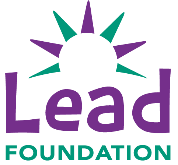 (FAMILY &/OR CHILD PRESENT)I verify that the above-noted program hours were designated to my child this month:*Does not include Essential Supporting Activities; this indirect time may include travel, planning, documentation, report writing, scheduling, team meetings and other indirect activities related to your family’s program.For Specialized Services programs, Clinical Coordinator time will be accounted for at a minimum of 4 hours/month to assure high program quality.FAMILY NAME:MONTH / YEAR:DATELEAD STAFF (NAME / TITLE)PROGRAM HRSLEAD INITIALDATELEAD STAFF (NAME / TITLE)PROGRAM HRSLEAD INITIALParent / Guardian SignatureDate